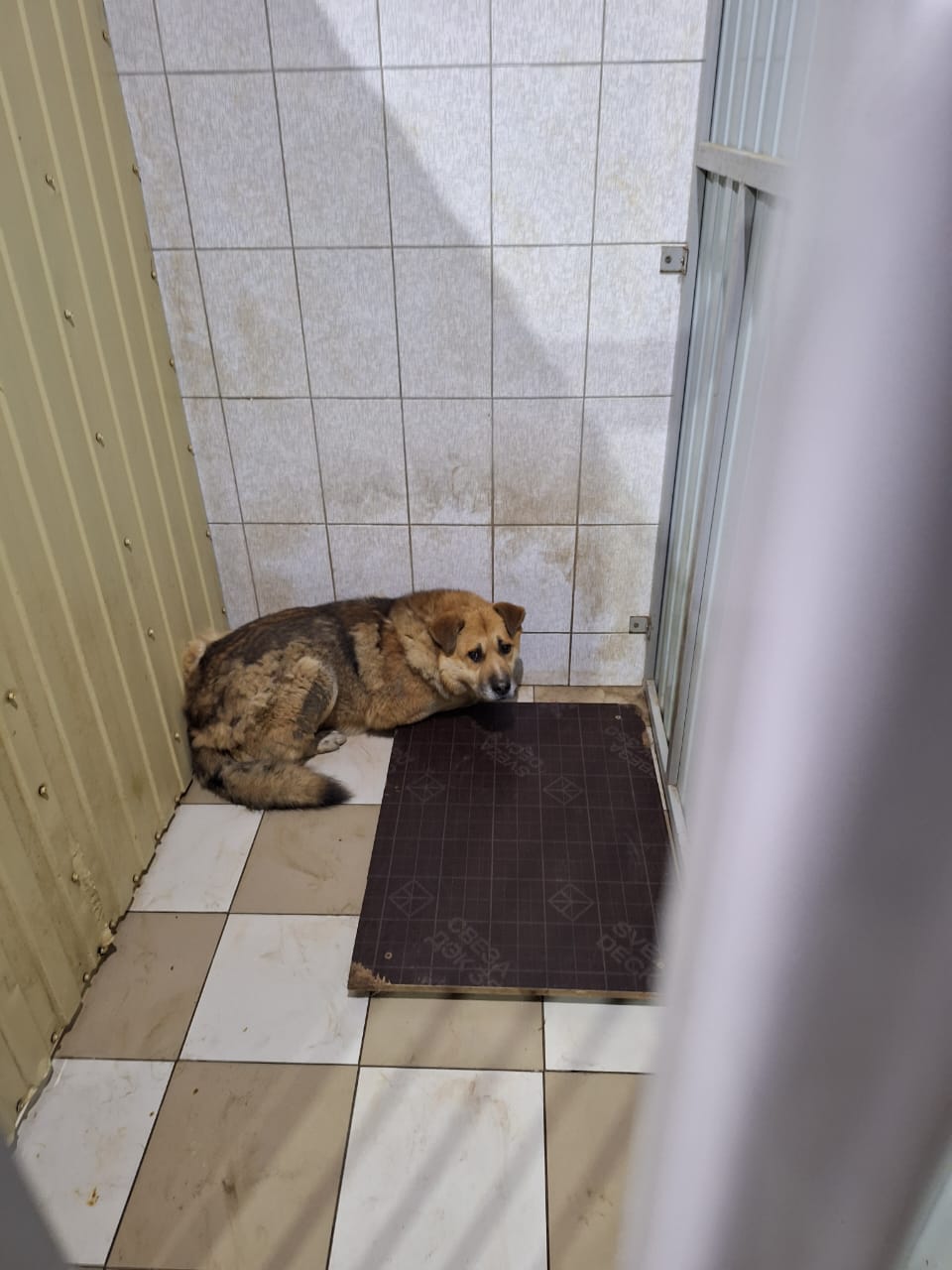 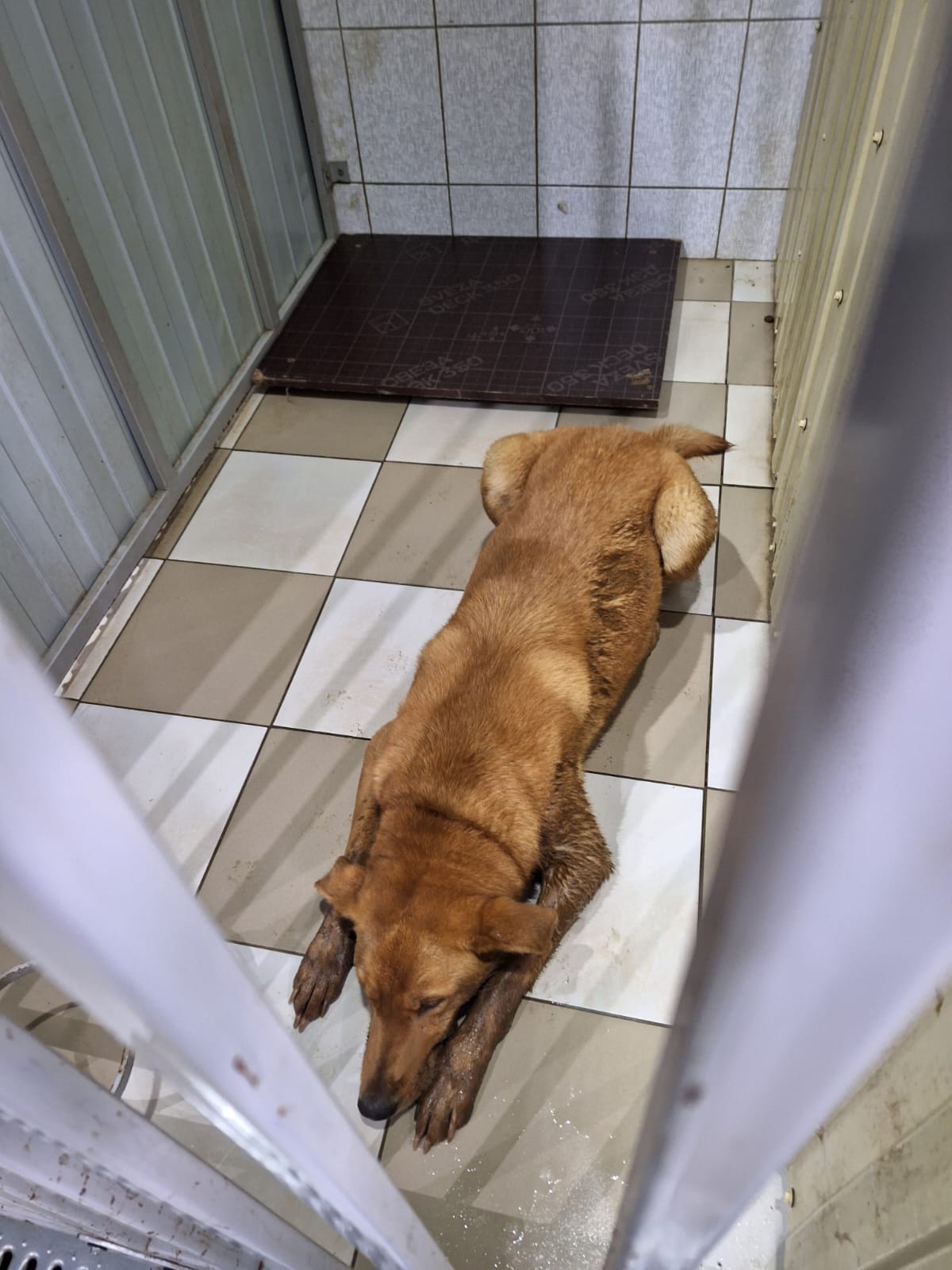 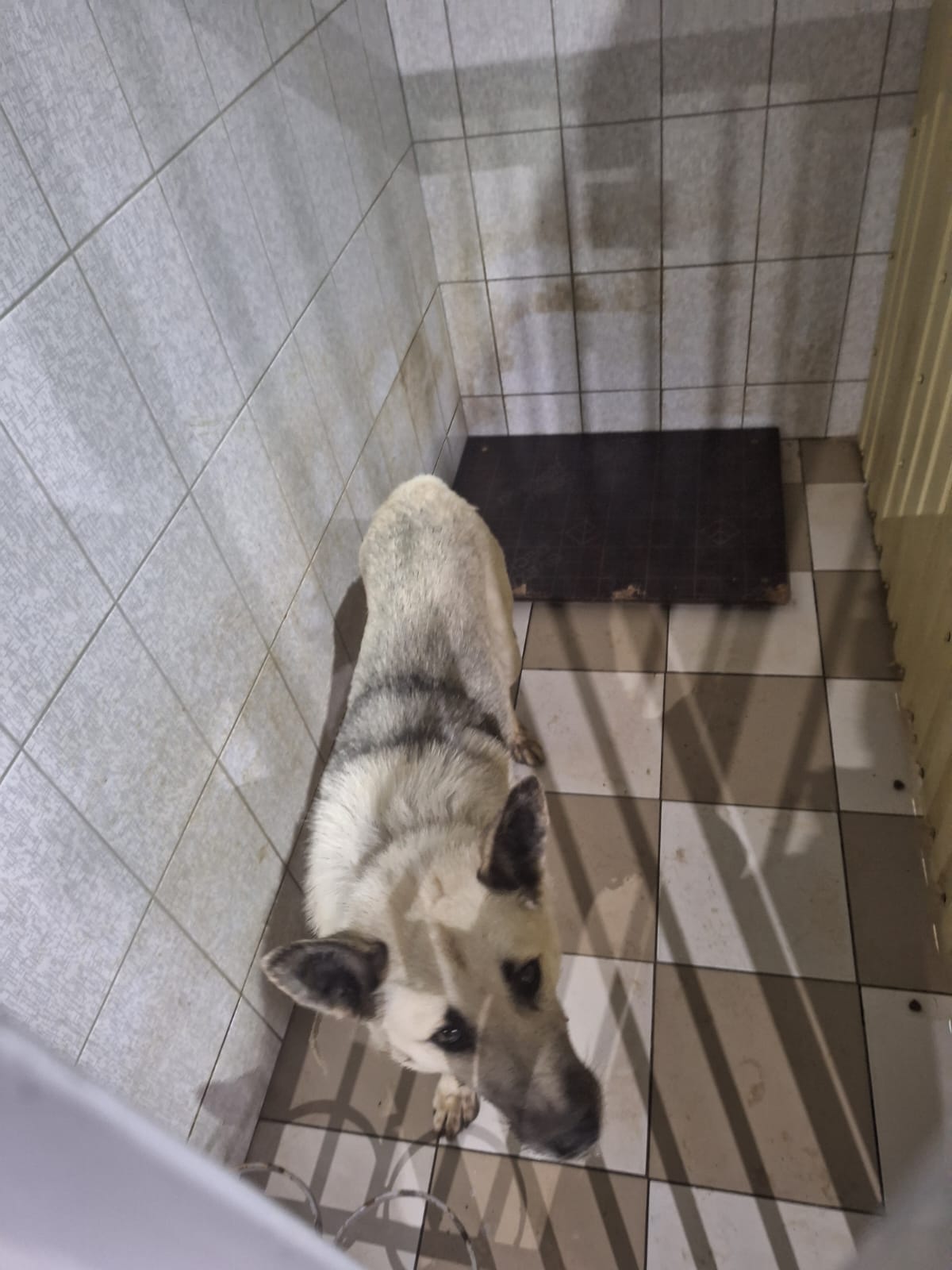 № 542Станция Нижневартовск 2 д3Отловлено: 26.09.2023Вид: собакаПорода беспороднаяПол: кобельОкрас: рыже-коричневыйВозраст: 5 летВес: 30 кгРост: 50 см в холкеПриметы: Особенности поведения: ИН: Вакцинация: Кастрация: № 543ул. Авиаторов 2Отловлено: 26.09.2023Вид: собакаПорода беспороднаяПол: кобельОкрас: рыжийВозраст: 4 годаВес: 29 кгРост: 45 см в холкеПриметы: Особенности поведения: ИН: Вакцинация: Кастрация: ранее№ 544ул. Первомайская 14Отловлено: 26.09.2023Вид: собакаПорода беспороднаяПол: кобельОкрас: бежево-черныйВозраст: 5 летВес: 35 кгРост: 50 см в холкеПриметы: Особенности поведения: ИН: Вакцинация: Кастрация: 